National and Statewide Data Series
Aboriginal and Torres Strait Islander women These key Australian and Victorian datasets and reports may be useful where local government level data is not available in the Women’s Health Atlas, or where broader context is needed. ________________________________________________________________________________ContentsOverviewSexual and reproductive healthViolence against womenMental healthCancer    Healthy livingChronic diseaseSocioeconomicsLGBTIQ+ migrants and refugeesWomen in the justice systemWomen with disabilitiesYoung women and girlsFeedback and suggestions________________________________________________________________________________Overview: Aboriginal and Torres Strait Islander womenWiyi Yani U Thangani (Women’s voices) Implementation Framework
Australian Human Rights Commission, 2022Wiyi Yani U Thangani (Women’s voices) Securing Our Rights, Securing Our Future Report
Australian Human Rights Commission, 2020This landmark report lays out what Aboriginal and Torres Strait Islander women and girls consider to be their key strengths and concerns, what principles they think ought to be enshrined in the design of policies, programs and services, and what measures they recommend ought to be taken to effectively promote the enjoyment of their human rights. Overview of Aboriginal and Torres Strait Islander health status 2022
Australian Indigenous HealthInfoNet, 2023 Victorian Government Aboriginal Affairs report 2022
Victoria. Department of Premier and Cabinet, 2023Health and wellbeing Victorian Aboriginal Affairs Framework (VAAF) Data Dashboard 2022
Victoria. Department of Premier and Cabinet, 2023Close the Gap Campaign 2022 report
Lowitja Institute, 2022National Aboriginal and Torres Strait Islander Health Survey 2018-2019
Australian Bureau of Statistics, 2019Sexual and reproductive health: Aboriginal and Torres Strait Islander womenVictorian Aboriginal sexual and reproductive health plan 2022-30
Victorian Aboriginal Community Controlled Health Organisation, 2022Australia’s mothers and babies 2020: Aboriginal and Torres Strait Islander mothers and babies
Australian Institute of Health and Welfare, 2022Pregnancy and birth outcomes for Aboriginal and Torres Strait Islander women: 2016–2018
Australian Institute of Health and Welfare, 2021Aboriginal and Torres Strait Islander Health Performance Framework: Summary report 2023 
Australian Institute of Health and Welfare, 2023	Tier 2.21: Health behaviours during pregnancyWiyi Yani U Thangani (Women’s Voices): Securing Our Rights, Securing Our Future Report 
Australian Human Rights Commission, 2020Chapter 12.5: Women’s sexual and reproductive health education, pp. 404-412Spatial variation in Aboriginal and Torres Strait Islander women’s access to 4 types of maternal health services
Australian Institute of Health and Welfare, 2017Violence against Aboriginal and Torres Strait Islander womenFamily incidents by Aboriginal and Torres Strait Islander status [Portal]
Victoria Crime Statistics Agency, 2023Wiyi Yani U Thangani (Women’s Voices): Securing Our Rights, Securing Our Future Report 
Australian Human Rights Commission, 2020.Chapter 5: Community safety, pp. 125-164Attitudes towards violence against women and gender equality among Aboriginal people and Torres Strait Islanders: findings from the 2017 National Community Attitudes towards Violence against Women Survey (NCAS) 
Australia’s National Research Organisation for Women’s Safety (ANROWS), 2019Mental health: Aboriginal and Torres Strait Islander women Wiyi Yani U Thangani (Women’s Voices): Securing Our Rights, Securing Our Future Report 
Australian Human Rights Commission, 2020.Chapter 13: Social and emotional wellbeing, pp. 413-448. National Strategic Framework for Aboriginal and Torres Strait Islander Peoples’ Mental Health and Social and Emotional Wellbeing 2017-2023
National Indigenous Australians Agency, 2017Walkern Katatdjin (Rainbow Knowledge) Phase 2 National Community Survey Report
Telethon Kids Institute and Kulbardi, Murdoch University, 2023A national research project that aims to understand and promote the mental health and wellbeing of Aboriginal and/or Torres Strait LGBTIQA+ young people, and to work with services to develop appropriate interventions.Cancer: Aboriginal and Torres Strait Islander womenVictorian Aboriginal cancer journey strategy 2023 to 2028
Victorian Aboriginal Community Controlled Health Organisation, 2023Cancer in Aboriginal and Torres Strait Islander people of Australia
Australian Institute of Health and Welfare, 2018Summary of cancer among Aboriginal and Torres Strait Islander people 
Australian Indigenous HealthInfoNet, 2020Healthy living: Aboriginal and Torres Strait Islander womenHealth behaviours of Indigenous Australians
Australian Institute of Health and Welfare, 2018Health behaviours during pregnancy
Aboriginal and Torres Strait Islander Health Performance Framework, 2022Chronic disease: Aboriginal and Torres Strait Islander womenAboriginal and Torres Strait Islander Health Performance Framework: Summary report 2023 
Australian Institute of Health and Welfare, 2023Tier 1.05: Cardiovascular diseaseSocioeconomics: Aboriginal and Torres Strait Islander womenWiyi Yani U Thangani (Women’s Voices): Securing Our Rights, Securing Our Future Report 
Australian Human Rights Commission, 2020.Chapter 9:   Housing and homelessness, pp. 287-313.
Chapter 14: Learning and education, pp. 449-481. 
Chapter 15: Employment and empowerment, pp. 501-531.
Chapter 16: Economic participation, pp. 533-561. Gari Yala (Speak the Truth): Gendered Insights
Women’s Gender Equality Agency, 2021Examines the experiences of Aboriginal and Torres Strait Islander women inside Australian workplaces, revealing that Indigenous mums and carers are the most likely group to experience discrimination.LGBTIQ+ communities: Aboriginal and Torres Strait IslanderWalkern Katatdjin (Rainbow Knowledge) Phase 2 National Community Survey Report
Telethon Kids Institute and Kulbardi, Murdoch University, 2023A national research project that aims to understand and promote the mental health and wellbeing of Aboriginal and/or Torres Strait LGBTIQA+ young people, and to work with services to develop appropriate interventions.Women in the justice system: Aboriginal and Torres Strait IslanderVictorian Government Aboriginal Affairs report 2021
Victoria. Department of Premier and Cabinet, 2022Justice and safetyWomen with disabilities: Aboriginal and Torres Strait IslanderWiyi Yani U Thangani (Women’s Voices): Securing Our Rights, Securing Our Future Report 
Australian Human Rights Commission, 2020.Chapter 10. Disability, pp. 315-329.Australia’s Health 2021: Disability support for Indigenous Australians
Australian Institute of Health and Welfare, 2021Aboriginal and Torres Strait Islander People with a Disability, 2018
Australian Bureau of Statistics, 2021 Young women and girls: Aboriginal and Torres Strait IslanderWiyi Yani U Thangani Youth Statement
Australian Human Rights Commission, 2023Footprints in Time: The Longitudinal Study of Indigenous Children
Australia. Department of Social Services, ongoingWalkern Katatdjin (Rainbow Knowledge) Phase 2 National Community Survey Report
Telethon Kids Institute and Kulbardi, Murdoch University, 2023A national research project that aims to understand and promote the mental health and wellbeing of Aboriginal and/or Torres Strait LGBTIQA+ young people, and to work with services to develop appropriate interventions.______________________________________________________________________________Feedback and suggestionsWe welcome feedback and/or suggestions for key Australian and Victorian datasets to consider including in this resource. Please send an email to: atlas@whv.org.au 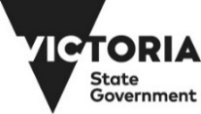 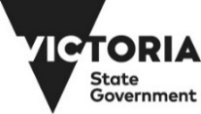 